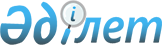 О понижении размера ставки налогов при применении специального налогового режима розничного налога в городе Усть-КаменогорскеРешение Усть-Каменогорского городского маслихата Восточно-Казахстанской области от 16 февралдя 2024 года № 16/2-VIII. Зарегистрировано Департаментом юстиции Восточно-Казахстанской области 22 февраля 2024 года № 8957-16
      Примечание ИЗПИ!
      Порядок введения в действие настоящего решения см. в п. 2.
      В соответствии с пунктом 5 статьи 696-3 Кодекса Республики Казахстан "О налогах и других обязательных платежах в бюджет" (Налоговый кодекс) Усть-Каменогорский городской маслихат РЕШИЛ:
      1. Понизить размер ставки корпоративного или индивидуального подоходного налога, за исключением налогов, удерживаемых у источника выплаты, при применении специального налогового режима розничного налога в городе Усть-Каменогорске с 4 (четырех) процентов на 2 (два) процента по доходам, полученным (подлежащим получению) за налоговый период.
      2. Настоящее решение вводится в действие с 1 января 2024 года и подлежит официальному опубликованию.
					© 2012. РГП на ПХВ «Институт законодательства и правовой информации Республики Казахстан» Министерства юстиции Республики Казахстан
				
      Председатель Усть-Каменогорского городского маслихата

А. Светаш
